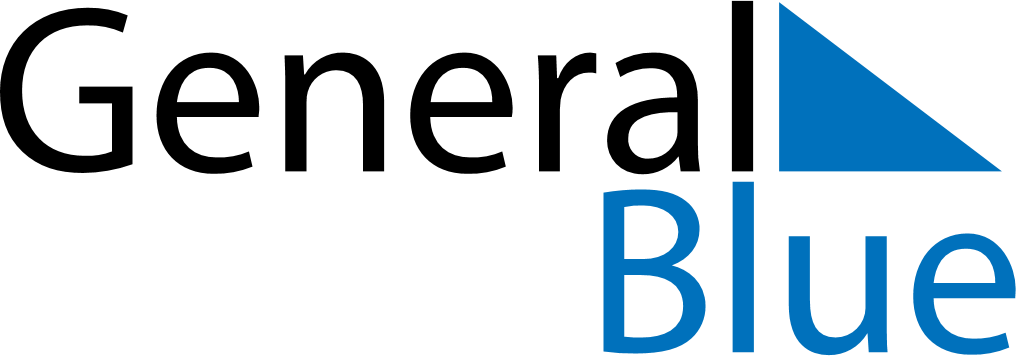 March 2027March 2027March 2027South SudanSouth SudanSUNMONTUEWEDTHUFRISAT12345678910111213International Women’s DayEnd of Ramadan (Eid al-Fitr)141516171819202122232425262728293031